     Образовательный модуль «Первый раз - в первый класс!» Специфика начального этапа обучения в школе определяется необходимостью восполнения (компенсации) детского опыта в разных практических областях до того уровня, с которого возможно начинать строить предметные линии (в форме учебной деятельности). Таким образом, начало развертывания предметных линий определяется критериально (примерно  8-9 недель обучения) - наличием определенного опыта практических действий, необходимого для обнаружения противоречия между собственным действием и новой ситуацией, т.е. для постановки учебной задачи (исходной точки предметной линии).           В соответствии  с  примерной основной  образовательной программой начального  общего  образования в первой  четверти в первом классе вводится  Образовательный  модуль  «Первый раз, в первый класс», рассчитанный на 9 недель (15  часов в неделю) – 135 часов в первой половине  дня  и по 10 часов (по 2 часа х 5 дней в неделю) в неделю (80 часов)во второй половине дня Уроки по 30 минут.	     Общая  структура  образовательного модуля  может выглядеть  следующим образом:Стартовый образовательный  модуль задуман  как приглашение ребенка в новую, учебную систему отношений и своеобразный тренинг учебного общения, который задает определенный стиль всей дальнейшей работы учителя с данными детьми: неимитационное поведение, готовность к выработке своей (детской) позиции; умение запрашивать недостающую информацию и отказываться от решения нерешаемых задач; умение договариваться, не переводя логического разногласия в личностный конфликт; доверие к себе, движущемуся от не знания к знанию.  Данный  модуль предполагает решение следующих основных задач:адаптация детей к школе;освоение основных норм и правил поведения и взаимодействия в школекомпенсацию предметного опыта и опыта взаимодействия с людьми для каждого ребенка в своей области, выравнивание класса в области наиболее существенных действий, которые дети должны были освоить в дошкольном детстве;накопление опыта содержательного взаимодействия в классе (с учителем и сверстниками);развитие предметных действий, предваряющих выход в предметные линии измерения и предметную линию письма (появление в расписании отдельных учебных предметов);формирование поля содержательно оценочных взаимодействий в классе.Проектная задача «Окружающий мирс включением эколого- краеведческого компонента «Составление карты ХМАО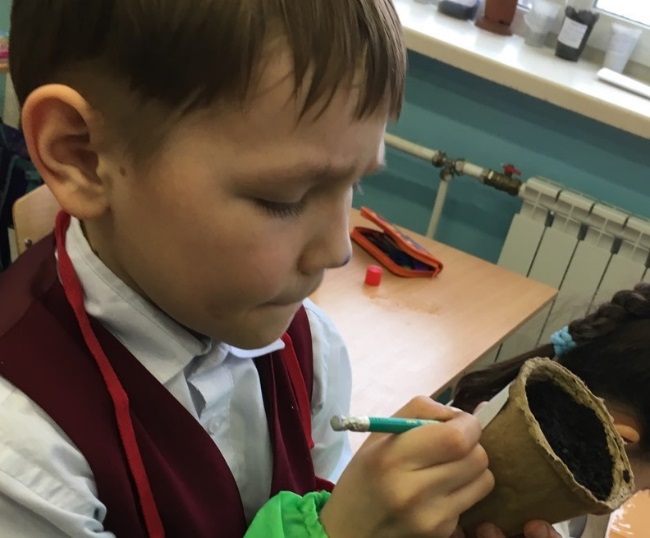 Проектная задача ставится в 1-ый день –создать и заселить карту ХМАО-Югра.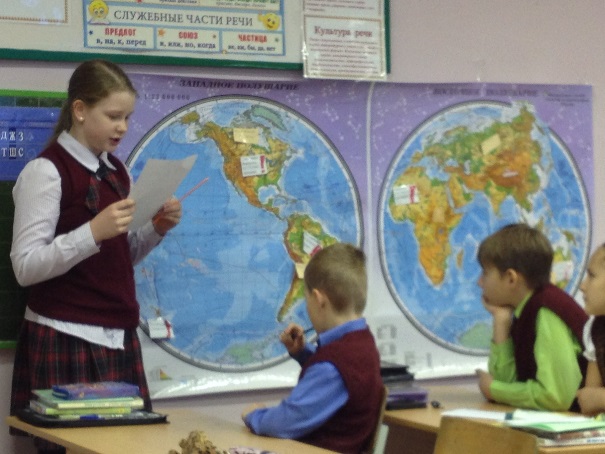 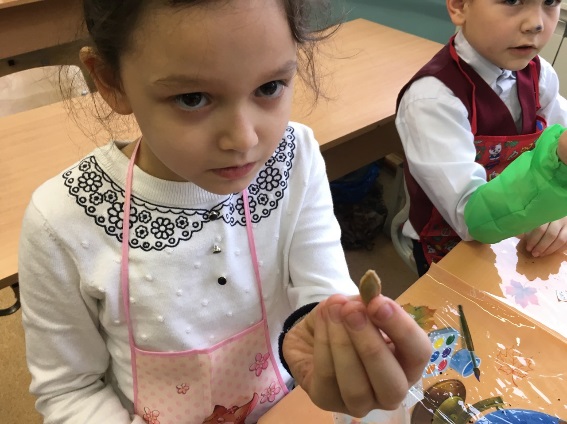 Детям выдаётся, как пазл составленный из фрагментов, общий рисунок карты округа. Дальше организуется работа в группах на заселение растениями и животными территории ХМАО- Югра. В конце дня вывешиваются плакаты, проводятся экскурсии. Задание на дом - принести материал для построения макета территории. 2-ой день строятся макеты.3-ий день готовятся и записываются на видео рассказы детей о своем округе, потом сдвигаются полученные макеты с тем, чтобы получить общую территорию и делается панорамные снимки с детскими комментариями. В конце дня – демонстрация снятого фильма с приглашением родителей. Акцентируется внимание на сохранение животных, занесенных в Красную книгу ХМАО. В заключении организуется выставка детских рисунков «По страницам Красной книги»1 неделя2 неделя3 неделя3 субботаПосвящениев первоклассники4 неделя5 неделя6 неделя7 неделя8 неделяАктуализация  дошкольного опытаАктуализация  дошкольного опытаАктуализация  дошкольного опыта3 субботаПосвящениев первоклассникиПереход  от игровой  к учебной  деятельностиПереход  от игровой  к учебной  деятельностиПереход  от игровой  к учебной  деятельностиПереход  от игровой  к учебной  деятельностиПЗ 1 «Мир  вокруг нас»ПЗ 2«Математикус»ПЗ 3«Страна грамотеев»3 субботаПосвящениев первоклассникиПЗ  4 «Признаки и сравнение»ПЗ 5«Моделирование»ПЗ 6«Звуки, слова, язык…»ПЗ7«Процессы»ПЗ 8ЗадачиУчаствуют  пятиклассники  в позиции «организатор» и «эксперт»Участвуют  пятиклассники  в позиции «организатор» и «эксперт»Участвуют  пятиклассники  в позиции «организатор» и «эксперт»3 субботаПосвящениев первоклассникиРабота  строится в соответствии с выделенными практиками Работа  строится в соответствии с выделенными практиками Работа  строится в соответствии с выделенными практиками Работа  строится в соответствии с выделенными практиками Работа  строится в соответствии с выделенными практиками 